Desktop Multifunction Clamp PowerPod - 2x UK Sockets 2x USB 1x RJ45 (PDU-C-2W-2USB-1RJ45)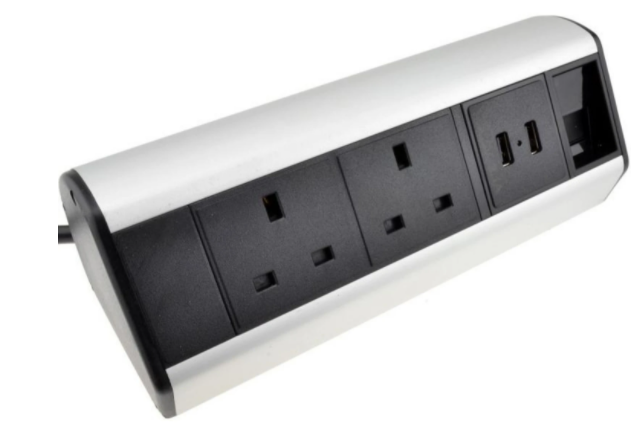 Description:The LMS Power PDU-C-2W-2USB-1RJ45 is a versatile, desk-clamped power pod for your computers, mobile devices and other devices that need reliable power and charging points without the associated mess. The PowerPod also comes with a convenient RJ45 LAN port for computer network attachment.

Do away with messy extension blocks, trailing cables at home or in the office, the PowerPod simply clamps via its adjustable design to almost any table, desk or bench.
Stylish in design, fully adjustable clamp design makes for a stable power delivery platform. Robust aluminium chassis, a generous length power flex connected to a BSI rated 13 Amp UK plug.Key Features:Standard UK 3-Pin power outlets for all your desktop needs

Integral RJ45 LAN pass-through port

Integral dual USB charging points for your devices

Fully adjustable clamp design for table, desk or bench

Backed up by LMS Power's exclusive 3-year warrantyApplications:Create instant power feeds to your data, telecom or server cabinets

Provide effective power for cabinet cooling fans, UPS systems

Ideal as stand-alone trailing sockets outside the cabinetProduct Code:Part Number: PDU-C-2W-2USB-1RJ45

EAN: 8400800033598
Weight: 1.0 Kg approxTechnical Specifications:Warranty                LMS Data 3-Year Warranty
                       
Clamp                     Fully adjustable clamping design

Output Sockets     3 UK 3-PIN Sockets

Network port         1 RJ45 UTP LAN pass through port

USB Ports               2 USB Charge Ports 5V, 2.1 Amp

Power Input            Fitted UK 3PIN BSI Plug 13 Amp

Flex Length             1.8 metres (approx)Supplied With:PDU-C-2W-2USB-1RJ45   Clamp style PowerPod

Fitted 1.8 metre BSI UK 13 Amp flex and Plug
* Specifications and product design are subject to change. E&OE.